Smlouva o spoluprácia) Agentura, vykonávající práva výkonných umělců, jejichž umělecké výkony jsou vytvářeny a veřejně provozovány: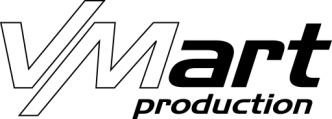 VM ART production, s. r. o. zastoupena jednatelem Michalem Kindlemzapsáno u Městského soudu v Praze, oddíl C, vložka 277570Duškova 1041/20, Praha 5, 150 00IČO: 06178138DIČ: CZ06178138ab) Pořadatel:Dům kultury Teplicezastoupený Ing. Přemyslem Šobou, ředitelemMírové náměstí 2950Teplice, 415 01IČO: 00081221DIČ: CZ00081221uzavírají smlouvu o spolupráci na uspořádání zábavného pořadu:SIRÉNY NA CESTÁCHV podání hereček a zpěvaček Sandry Pogodové, Jitky Asterové a Lindy Finkové Místo: Krušnohorské divadlo Teplice, U Císařských lázní 4, Teplice Datum konání a čas: 13. 11. 2023 od 19:00 hod.Délka pořadu: 110 min. bez přestávkyObě strany se dohodly na uspořádání tohoto pořadu a to tak, že:Pořadatel zajistí ve vlastní režii:Přípravu sálu, který bude postaven na max. kapacitu sezení od 17.00 do 22.00Distribuci a prodej vstupenek: 390,- Kč / 523 míst, 330,- Kč / 169 místZahájení předprodej od 25. 7. 2023Předprodej bude probíhat zde: pokladna DK Teplice, www.dkteplice.cz, www.ticketportal.czSlevy: není možné poskytovat jakékoliv slevy vyjma 10 ks ZTP/P  a  Senior pasu DK (ve vyúčtování provedeno pro spolupořadatele dorovnání do 100 % hodnoty vstupenky)Rezervace vstupenek: platí 5 pracovních dní, poté jdou rezervované vstupenky znovu do prodejePropagaci pořadu: v místě konání a okolí: zařazením do standardního reklamního portfolia, dostatečným vylepením všech poskytnutých plakátů na svých a pronajatých reklamních plochách, výrobou přelepek na plakáty, anotací a upoutávkou v měsíčním kulturním přehledu, v nabídkovém letáku, prezentací na svých webových a facebook stránkách, umístěním billboardu na viditelném místě na budově - pokud je to možné, rozesláním pozvánky firmám a jiným organizacím v okolí, prezentací v místních sdělovacích prostředcích formou tiskových zpráv, rozhovorů aj…Přístup do prostor: od 17.00 (2 hodiny předem) včetně technického nasvícení jeviště a hledištěPódium: o min rozměrech 8 m / šířka, 6 m / hloubka, 6 m / výška / na pódium prosíme připravit stůl s bílým ubrusem + tři židle nebo křesla, na stůl tři skleničky a 1,5l neperlivé vody – slouží jako rekvizitaTechnické zajištění: prosíme o zajištění ozvučení prostoru zvukovou aparaturou s dostatečným výkonem, 2x odposlech – monitor, 3x mikrofon (pokud možno bezdrátový), přehrávač mp3 k přehrávání audio podkladů, podklady dodáme na CD nebo flash diskuElektřina: 2x 220 V v dostatečném dosahu u jevištěParkování: vozů účinkujících a produkce, 4x osobní automobilPořadatelská služba: zajištění dostatečné pořadatelské služby před začátkem, v průběhu a po ukončení pořaduŠatna: 2 šatny v blízkosti pódia se židlemi, stolem, zrcadlem, teplou vodou, připojením do elektřiny, samostatnou toaletou, do šatny prosíme připravit čtyři neperlivé vody 0,5l, obložený talíř, nebo smažené řízky pro 4 osoby s pečivem, kávu a čaj, 1l coca coly, pomerančový džus, tři skleničkyMerchandising: jeden větší stůl, 3x židle v blízkosti vchodu na prodej knih a autogramiády po skončení pořadu VM ART production, s. r. o. zajistí ve vlastní režii:Vystoupení: hereček a zpěvaček Sandry Pogodové, Jitky Asterové a Lindy Finkové Dopravu a ubytování: umělce a jeho doprovoduPlakáty, fotky a anotaci k pořadu tak, aby mohla být provedena včasná reklamní kampaňObčerstvení: mimo pitný režim (voda, káva, čaj)Poplatky OSAFinanční dohoda o uskutečněném pořadu:Celková suma za prodej vstupenek je tržbou pořadatele.Odměna Agentury (honorář) bude stanovena ve výši 80 % z celkové hodnoty prodaných vstupenek vč. DPH.Pořadatel vyhotoví maximálně do 2 pracovních dnů od konání koncertu vyúčtování, ve kterém bude vyčíslena vedle celkových tržeb za prodané vstupenky také výše odměny (honorář) Agentury a zašle jej na emailovou adresu: ucetni@vm-art.cz. Na základě předaného vyúčtování vystaví Agentura za své plnění řádný daňový doklad (fakturu) se splatností minimálně 5 pracovních dnů ode dne doručení Pořadateli.Obě smluvní strany berou na vědomí, že tato smlouva bude organizací Dům kultury Teplice uveřejněna v registru smluv dle Zákona o registru smluv (340/2015 Sb). Všechny informace uvedené ve smlouvě jsou považovány za veřejné.Nutné podmínky pro uskutečnění pořadu:1. V určenou hodinu a v den zahájení předprodeje musí být k dispozici celá kapacita sálu2. Lidé ve městě musí být alespoň 3-5 dní před zahájením předprodeje přesně informování o jeho podmínkách3. Propagace akce musí začít v dostatečném předstihu před jejím konáním, a to nejpozději 8 týdnů před akcí4. Při produkci platí zákaz fotografování a pořizování audiovizuálních záznamů bez povolení VM ART production s. r. o. O této skutečnosti je partner povinen informovat návštěvníky formou informačních vývěsek nebo audio spotu. 5. Produkce nesmí být součástí: festivalu, přehlídky, jakékoli propagace firmy – produktu, politické strany a nikde v sále nesmí být vyvěšena reklamní loga partnerů bez ústní dohody s VM ART production s. r. o. Nebudou - li tyto podmínky dodrženy, může VM ART production pořad bez udání důvodů zrušit !!!Odstoupit od této smlouvy je možné pouze z důvodu zásahu vyšší moci nebo lékařem potvrzené nemoci umělce. Odstoupí-li jedna ze smluvních stran od této smlouvy bez udání důvodů v termínu kratším než 2 měsíce před datem konání pořadu, uhradí druhé straně veškeré vzniklé náklady, či poskytne jiný náhradní termín možného konání.Tato smlouva byla uzavřena na základě svobodné a vážné vůle, srozumitelně a určitě.V Praze dne: 28.2.2023						V Teplicích dne: 13.7.2023Agentura: M.Kindl				                                 Pořadatel: Ing.P.Šoba, ředitel DK Teplice